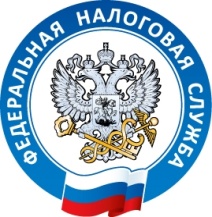 Управление Федеральной налоговой службы по Приморскому краюСТАРТОВАЛА ОЧЕРЕДНАЯ ДЕКЛАРАЦИОННАЯ КАМПАНИЯ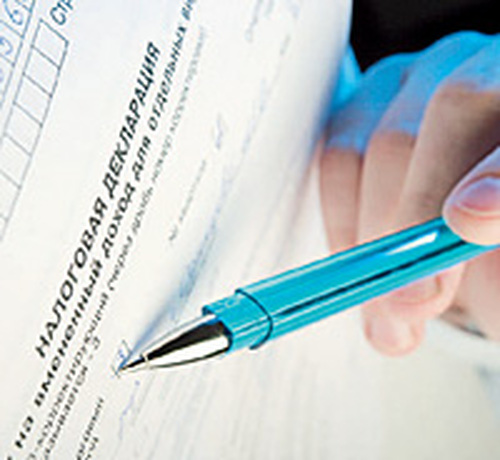 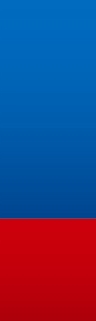 